You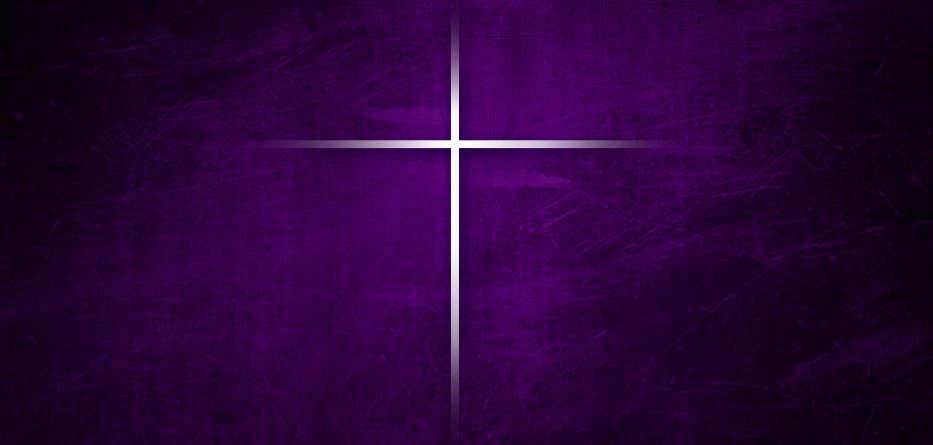 Saturday 5thThe day will begin with Mass at 11am.Saturday 5th November 202211.00am	Mass12pm		Allocation of Rooms and Orientation12.30pm	Lunch (including briefing and reflective questions)2pm		Talk 12.30pm	Personal Reflection Time4pm		Holy Hour (including opportunity for Reconciliation)5pm		Free Time6pm		Evening Meal7pm		Talk 27.45pm	Small Group Reflections8.30pm	Evening Prayer9pm		Free Time++++++++++Sunday 6th November 20228.30am	Breakfast9.15am	Morning Prayer (followed by free time to pack and depart room)10.30am	Talk 311am		Guided Reflection (including what next along your Faith journey)11.45am	Preparation for Mass12pm		Mass (followed by departures)